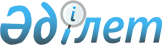 Райымбек аудандық мәслихатының 2017 жылғы 25 желтоқсандағы "Райымбек ауданының 2018-2020 жылдарға арналған бюджеті туралы" № 29-140 шешіміне өзгерістер енгізу туралыАлматы облысы Райымбек аудандық мәслихатының 2018 жылғы 28 сәуірдегі № 38-181 шешімі. Алматы облысы Әділет департаментінде 2018 жылы 10 мамырда № 4686 болып тіркелді
      2008 жылғы 4 желтоқсандағы Қазақстан Республикасының Бюджет кодексінің 106-бабының 4-тармағына, "Қазақстан Республикасындағы жергілікті мемлекеттік басқару және өзін-өзі басқару туралы" 2001 жылғы 23 қаңтардағы Қазақстан Республикасы Заңының 6-бабының 1-тармағының 1) тармақшасына сәйкес, Райымбек аудандық мәслихаты ШЕШІМ ҚАБЫЛДАДЫ:
      1. Райымбек аудандық мәслихатының "Райымбек ауданының 2018-2020 жылдарға арналған бюджеті туралы" 2017 жылғы 25 желтоқсандағы № 29-140 (Нормативтік құқықтық актілерді мемлекеттік тіркеу тізілімінде № 4478 тіркелген, 2018 жылдың 6 ақпанында Қазақстан Республикасы Нормативтік құқықтық актілерінің эталондық бақылау банкінде жарияланған) шешіміне келесі өзгерістер енгізілсін:
      көрсетілген шешімнің 1, 3-тармақтары жаңа редакцияда баяндалсын:
      "1. 2018-2020 жылдарға арналған аудандық бюджет тиісінше осы шешімнің 1, 2, 3-қосымшаларына сәйкес, оның ішінде 2018 жылға келесі көлемдерде бекітілсін:
      1) кірістер 9767575 мың теңге, оның ішінде:
      салықтық түсімдер 142903 мың теңге; 
      салықтық емес түсімдер 9403 мың теңге;
      негізгі капиталды сатудан түскен түсімдер 10534 мың теңге;
      трансферттер түсімі 9604735 мың теңге, оның ішінде:
      ағымдағы нысаналы трансферттер 2262800 мың теңге;
      нысаналы даму трансферттері 1051790 мың теңге;
      субвенциялар 6290145 мың теңге;
      2) шығындар 9825774 мың теңге;
      3) таза бюджеттік кредиттеу 60959 мың теңге, оның ішінде:
      бюджеттік кредиттер 97403 мың теңге;
      бюджеттік кредиттерді өтеу 36444 мың теңге;
      4) қаржы активтерімен операциялар бойынша сальдо 0 теңге;
      5) бюджет тапшылығы (профициті) (-) 119158 мың теңге;
      6) бюджет тапшылығын қаржыландыру (профицитін пайдалану) 119158 мың теңге.";
      "3. 2018 жылға арналған аудандық бюджетте ауылдық округтердің бюджеттеріне берілетін ағымдағы нысаналы трансферттердің көзделгені ескерілсін, оның ішінде:
      мемлекеттік органдардың күрделі шығыстарына;
      мектепке дейінгі тәрбиелеу және оқыту және мектепке дейінгі тәрбиелеу және оқыту ұйымдарында медициналық қызмет көрсетуді ұйымдастыруға;
      елді мекендерді сумен жабдықтауды ұйымдастыруға; 
      елді мекендердің санитариясын қамтамасыз етуге;
      елді мекендерді абаттандыру мен көгалдандыруға;
      аудандық маңызы бар қалаларда, ауылдарда, кенттерде, ауылдық округтерде автомобиль жолдарының жұмыс істеуін қамтамасыз етуге; 
      өңірлерді дамытудың 2020 жылға дейінгі бағдарламасы шеңберінде өңірлерді экономикалық дамытуға жәрдемдесу бойынша шараларды іске асыруға ауылдық елді мекендерді жайластыруды шешуге арналған іс-шараларды іске асыруға;
      Көрсетілген трансферттерді ауылдық округтердің бюджеттеріне бөлу Райымбек ауданы әкімдігінің қаулысы негізінде айқындалады.".
      2. Көрсетілген шешімнің 1-қосымшасы осы шешімнің қосымшасына сәйкес жаңа редакцияда баяндалсын. 
      3. Осы шешімнің орындалуын бақылау Райымбек аудандық мәслихаттың "Жергілікті өзін-өзі басқару, әлеуметтік және экономикалық даму, бюджет, сауда, тұрмыстық қызмет көрсету, шағын және орта кәсіпкерлікті дамыту, туризм жөніндегі" тұрақты комиссиясына жүктелсін.
      4. Осы шешім 2018 жылғы 1 қаңтардан бастап қолданысқа енгізіледі. 2018 жылға арналған аудандық бюджет
					© 2012. Қазақстан Республикасы Әділет министрлігінің «Қазақстан Республикасының Заңнама және құқықтық ақпарат институты» ШЖҚ РМК
				
      Райымбек аудандық

      мәслихатының сессия төрағасы

Н. Алиев

      Райымбек аудандық

      мәслихатының хатшысы

Е. Кудабаев
Райымбек аудандық мәслихатының 2018 жылғы 28 сәуірдегі "Райымбек аудандық мәслихатының 2017 жылғы 25 желтоқсандағы "Райымбек ауданының 2018-2020 жылдарға арналған бюджеті туралы" № 29-140 шешіміне өзгерістер енгізу туралы" № 38-181 шешіміне қосымша Райымбек аудандық мәслихатының 2017 жылғы 25 желтоқсандағы "Райымбек ауданының 2018-2020 жылдарға арналған бюджеті туралы" № 29-140 шешімімен бекітілген 1-қосымша
Санаты
Санаты
Санаты
Санаты
Сомасы 

(мың теңге)
Сынып
Сынып
Сынып
Сомасы 

(мың теңге)
Ішкі сынып
Ішкі сынып
Сомасы 

(мың теңге)
Атауы
Сомасы 

(мың теңге)
I. Кірістер 
9767575
1
Салықтық түсімдер
142903
01
Табыс салығы
768
2
Жеке табыс салығы
768
04
Меншiкке салынатын салықтар
107467
1
Мүлiкке салынатын салықтар
74315
3
Жер салығы
9544
4
Көлiк құралдарына салынатын салық
17188
5
Бірыңғай жер салығы
6420
05
Тауарларға, жұмыстарға және қызметтер көрсетуге салынатын iшкi салықтар
26001
2
Акциздер
3745
3
Табиғи және басқа ресурстарды пайдаланғаны үшiн түсетiн түсiмдер
12840
4
Кәсiпкерлiк және кәсiби қызметтi жүргiзгенi үшiн алынатын алым
9416
08
Заңдық мәнді іс-әрекеттерді жасағаны үшін және (немесе) оған уәкілеттігі бар мемлекеттік органдар немесе лауазымды адамдар құжаттар бергені үшін алынатын міндетті төлемдер
8667
1
Мемлекеттік баж
8667
2
Салықтық емес түсiмдер
9403
01
Мемлекеттік меншіктен түсетін кірістер
2541
5
Мемлекет меншігіндегі мүлікті жалға беруден түсетін кірістер
2541
06
Өзге де салықтық емес түсімдер
6862
1
Өзге де салықтық емес түсімдер
6862
3
Негізгі капиталды сатудан түсетін түсімдер
10534
01
Мемлекеттік мекемелерге бекітілген мемлекеттік мүлікті сату
5416
1
Мемлекеттік мекемелерге бекітілген мемлекеттік мүлікті сату
5416
03
Жерді және материалдық емес активтерді сату
5118
1
Жерді сату
5118
4
Трансферттердің түсімдері
9604735
02
Мемлекеттік басқарудың жоғары тұрған органдарынан түсетін трансферттер
9604735
2
Облыстық бюджеттен түсетiн трансферттер
9604735
Функционалдық топ
Функционалдық топ
Функционалдық топ
Функционалдық топ
Функционалдық топ
Сомасы (мың теңге)
Кіші функция
Кіші функция
Кіші функция
Кіші функция
Сомасы (мың теңге)
Бюджеттік бағдарлама әкімшісі
Бюджеттік бағдарлама әкімшісі
Бюджеттік бағдарлама әкімшісі
Сомасы (мың теңге)
Бағдарлама
Бағдарлама
Сомасы (мың теңге)
Атауы
Сомасы (мың теңге)
II. Шығындар
9825774
01
Жалпы сипаттағы мемлекеттiк қызметтер
580937
1
Мемлекеттiк басқарудың жалпы функцияларын орындайтын өкiлдi, атқарушы және басқа органдар
516473
112
Аудан (облыстық маңызы бар қала) мәслихатының аппараты
29638
001
Аудан(облыстық маңызы бар қала) мәслихатының қызметін қамтамасыз ету жөніндегі қызметтер
29238
003
Мемлекеттік органның күрделі шығыстары
400
122
Аудан (облыстық маңызы бар қала) әкiмінің аппараты
393978
001
Аудан (облыстық маңызы бар қала) әкiмінің қызметін қамтамасыз ету жөніндегі қызметтер
124941
003
Мемлекеттік органның күрделі шығыстары
197800
113
Жергілікті бюджеттен берілетін ағымдағы нысаналы трансферттер
71237
123
Қаладағы аудан, аудандық маңызы бар қала, кент, ауыл, ауылдық округ әкімінің аппараты
92857
001
Қаладағы аудан, аудандық маңызы бар қаланың, кент, ауыл, ауылдық округ әкімінің қызметін қамтамасыз ету жөніндегі қызметтер
89557
022
Мемлекеттік органның күрделі шығыстары
3300
2
Қаржылық қызмет
19247
452
Ауданның (облыстық маңызы бар қаланың) қаржы бөлімі
19247
001
Ауданның (облыстық маңызы бар қаланың) бюджетін орындау және коммуналдық меншігін басқару саласындағы мемлекеттік саясатты іске асыру жөніндегі қызметтер
16365
003
Салық салу мақсатында мүлікті бағалауды жүргізу
941
010
Жекешелендіру, коммуналдық меншікті басқару, жекешелендіруден кейінгі қызмет және осыған байланысты дауларды реттеу
1541
018
Мемлекеттік органның күрделі шығыстары
400
5
Жоспарлау және статистикалық қызмет
23325
453
Ауданның (облыстық маңызы бар қаланың) экономика және бюджеттік жоспарлау бөлімі
23325
001
Экономикалық саясатты, мемлекеттік жоспарлау жүйесін қалыптастыру және дамыту саласындағы мемлекеттік саясатты іске асыру жөніндегі қызметтер
22925
004
Мемлекеттік органның күрделі шығыстары
400
9
Жалпы сипаттағы өзге де мемлекеттiк қызметтер
21892
467
Ауданның (облыстық маңызы бар қаланың) құрылыс бөлімі
21892
040
Мемлекеттік органдардың объектілерін дамыту
21892
02
Қорғаныс
3098
1
Әскери мұқтаждар
2564
122
Аудан (облыстық маңызы бар қала) әкiмінің аппараты
2564
005
Жалпыға бірдей әскери міндетті атқару шеңберіндегі іс-шаралар
2564
2
Төтенше жағдайлар жөніндегі жұмыстарды ұйымдастыру
534
122
Аудан (облыстық маңызы бар қала) әкiмінің аппараты
534
007
Аудандық ( қалалық) ауқымдағы дала өрттерінің, сондай-ақ мемлекеттік өртке қарсы қызмет органдары құрылмаған елді мекендерде өрттердің алдын алу және оларды сөндіру жөніндегі іс-шаралар
534
03
Қоғамдық тәртіп, қауіпсіздік, құқықтық, сот, қылмыстық-атқару қызметі
355409
1
Құқық қорғау қызметі
353807
467
Ауданның (облыстық маңызы бар қаланың) құрылыс бөлімі
353807
066
Қоғамдық тәртіп пен қауіпсіздік объектілерін салу
353807
9
Қоғамдық тәртіп және қауіпсіздік саласындағы басқа да қызметтер
1602
485
Ауданның ( облыстық маңызы бар қаланың ) жолаушылар көлігі және автомобиль жолдары бөлімі
1602
021
Елді мекендерде жол қозғалысы қауіпсіздігін қамтамасыз ету
1602
04
Бiлiм беру
5828218
1
Мектепке дейiнгi тәрбиелеу және оқыту
130540
464
Ауданның (облыстық маңызы бар қаланың) білім бөлімі
130540
040
Мектепке дейінгі білім беру ұйымдарында мемлекеттік білім беру тапсырысын іске асыруға
130540
2
Бастауыш, негізгі орта және жалпы орта білім беру
4529479
464
Ауданның (облыстық маңызы бар қаланың) білім бөлімі
4398023
003
Жалпы білім беру
4287908
006
Балаларға қосымша білім беру
110115
465
Ауданның (облыстық маңызы бар қаланың) дене шынықтыру және спорт бөлімі
131456
017
Балалар мен жасөспірімдерге спорт бойынша қосымша білім беру
131456
4
Техникалық және кәсіптік, орта білімнен кейінгі білім беру
61288
464
Ауданның (облыстық маңызы бар қаланың) білім бөлімі
61288
018
Кәсіптік оқытуды ұйымдастыру
61288
9
Білім беру саласындағы өзге де қызметтер
1106911
464
Ауданның (облыстық маңызы бар қаланың) білім бөлімі
1106911
001
Жергілікті деңгейде білім беру саласындағы мемлекеттік саясатты іске асыру жөніндегі қызметтер
15026
004
Ауданның (облыстық маңызы бар қаланың) мемлекеттік білім беру мекемелерінде білім беру жүйесін ақпараттандыру
34200
005
Ауданның (облыстық маңызы бар қаланың) мемлекеттік білім беру мекемелер үшін оқулықтар мен оқу-әдiстемелiк кешендерді сатып алу және жеткізу
116872
012
Мемлекеттік органның күрделі шығыстары
400
015
Жетім баланы (жетім балаларды) және ата-аналарының қамқорынсыз қалған баланы (балаларды) күтіп-ұстауға қамқоршыларға (қорғаншыларға) ай сайынға ақшалай қаражат төлемі
21753
067
Ведомстволық бағыныстағы мемлекеттік мекемелерінің және ұйымдарының күрделі шығыстары
713582
113
Жергілікті бюджеттен берілетін ағымдағы нысаналы трансферттер
205078
06
Әлеуметтік көмек және әлеуметтiк қамсыздандыру
616257
1
Әлеуметтiк қамсыздандыру
239331
451
Ауданның (облыстық маңызы бар қаланың) жұмыспен қамту және әлеуметтік бағдарламалар бөлімі
235750
005
Мемлекеттік атаулы әлеуметтік көмек
235750
464
Ауданның (облыстық маңызы бар қаланың) білім бөлімі
3581
030
Патронат тәрбиешілерге берілген баланы (балаларды) асырап бағу
3581
2
Әлеуметтік көмек
341377
451
Ауданның (облыстық маңызы бар қаланың) жұмыспен қамту және әлеуметтік бағдарламалар бөлімі
341377
002
Жұмыспен қамту бағдарламасы
133213
004
Ауылдық жерлерде тұратын денсаулық сақтау, білім беру, әлеуметтік қамтамасыз ету, мәдениет, спорт және ветеринар мамандарына отын сатып алуға Қазақстан Республикасының заңнамасына сәйкес әлеуметтік көмек көрсету
41192
006
Тұрғын үйге көмек көрсету
11202
007
Жергілікті өкілетті органдардың шешімі бойынша мұқтаж азаматтардың жекелеген топтарына әлеуметтік көмек
11124
010
Үйден тәрбиеленіп оқытылатын мүгедек балаларды материалдық қамтамасыз ету
4079
014
Мұқтаж азаматтарға үйде әлеуметтік көмек көрсету
54325
017
Мүгедектерді оңалту жеке бағдарламасына сәйкес, мұқтаж мүгедектерді міндетті гигиеналық құралдармен және ымдау тілі мамандарының қызмет көрсетуін, жеке көмекшілермен қамтамасыз ету
33546
023
Жұмыспен қамту орталықтарының қызметін қамтамасыз ету
52696
9
Әлеуметтік көмек және әлеуметтік қамтамасыз ету салаларындағы өзге де қызметтер
35549
451
Ауданның (облыстық маңызы бар қаланың) жұмыспен қамту және әлеуметтік бағдарламалар бөлімі
33899
001
Жергілікті деңгейде халық үшін әлеуметтік бағдарламаларды жұмыспен қамтуды қамтамасыз етуді іске асыру саласындағы мемлекеттік саясатты іске асыру жөніндегі қызметтер
26844
011
Жәрдемақыларды және басқа да әлеуметтік төлемдерді есептеу, төлеу мен жеткізу бойынша қызметтерге ақы төлеу
2963
021
Мемлекеттік органның күрделі шығыстары
400
050
Қазақстан Республикасында мүгедектердің құқықтарын қамтамасыз ету және өмір сүру сапасын жақсарту жөніндегі 2012 - 2018 жылдарға арналған іс-шаралар жоспарын іске асыру
3692
485
Ауданның (облыстық маңызы бар қаланың) жолаушылар көлігі және автомобиль жолдары бөлімі
1650
050
Қазақстан Республикасында мүгедектердің құқықтарын қамтамасыз ету және өмір сүру сапасын жақсарту жөніндегі 2012 - 2018 жылдарға арналған іс-шаралар жоспарын іске асыру
1650
07
Тұрғын үй-коммуналдық шаруашылық
840301
1
Тұрғын үй шаруашылығы
654912
467
Ауданның (облыстық маңызы бар қаланың) құрылыс бөлімі
494076
003
Коммуналдық тұрғын үй қорының тұрғын үйін жобалау және (немесе) салу, реконструкциялау
263382
004
Инженерлік коммуникациялық инфрақұрылымды жобалау, дамыту және (немесе) жайластыру
230694
487
Ауданның (облыстық маңызы бар қаланың) тұрғын үй-коммуналдық шаруашылығы және тұрғын үй инспекциясы бөлімі 
160836
001
Тұрғын үй-коммуналдық шаруашылық және тұрғын үй қоры саласында жергілікті деңгейде мемлекеттік саясатты іске асыру бойынша қызметтер
11836
003
Мемлекеттік органның күрделі шығыстары
400
007
Авариялық және ескірген тұрғын үйлерді бұзу
30000
032
Ведомстволық бағыныстағы мемлекеттік мекемелер мен ұйымдардың күрделі шығыстары
13600
113
Жергілікті бюджеттен берілетін ағымдағы нысаналы трансферттер
105000
2
Коммуналдық шаруашылық
175107
487
Ауданның (облыстық маңызы бар қаланың) тұрғын үй-коммуналдық шаруашылығы және тұрғын үй инспекциясы бөлімі 
175107
016
Сумен жабдықтау және су бұру жүйесінің жұмыс істеуі
2992
058
Ауылдық елді мекендердегі сумен жабдықтау және су бұру жүйелерін дамыту
172115
3
Елді-мекендерді көркейту
10282
487
Ауданның (облыстық маңызы бар қаланың) тұрғын үй-коммуналдық шаруашылығы және тұрғын үй инспекциясы бөлімі 
10282
017
Елдi мекендердiң санитариясын қамтамасыз ету
282
025
Елдi мекендердегі көшелердi жарықтандыру
10000
08
Мәдениет, спорт, туризм және ақпараттық кеңістiк
350911
1
Мәдениет саласындағы қызмет
148866
455
Ауданның (облыстық маңызы бар қаланың) мәдениет және тілдерді дамыту бөлімі
138866
003
Мәдени-демалыс жұмысын қолдау
138866
467
Ауданның (облыстық маңызы бар қаланың) құрылыс бөлімі
10000
011
Мәдениет объектілерін дамыту
10000
2
Спорт
11624
465
Ауданның (облыстық маңызы бар қаланың) дене шынықтыру және спорт бөлімі
11624
001
Жергілікті деңгейде дене шынықтыру және спорт саласындағы мемлекеттік саясатты іске асыру жөніндегі қызметтер
6280
004
Мемлекеттік органның күрделі шығыстары
400
006
Аудандық (облыстық маңызы бар қалалық) деңгейде спорттық жарыстар өткiзу
3244
007
Әртүрлі спорт түрлері бойынша аудан (облыстық маңызы бар қала) құрама командаларының мүшелерін дайындау және олардың облыстық спорт жарыстарына қатысуы
1700
3
Ақпараттық кеңiстiк
61420
455
Ауданның (облыстық маңызы бар қаланың) мәдениет және тілдерді дамыту бөлімі
44882
006
Аудандық (қалалық) кітапханалардың жұмыс істеуі 
43877
007
Мемлекеттік тілді және Қазақстан халықтарының басқа да тілдерін дамыту
1005
456
Ауданның (облыстық маңызы бар қаланың) ішкі саясат бөлімі
16538
002
Мемлекеттік ақпараттық саясат жүргізу жөніндегі қызметтер
16538
9
Мәдениет, спорт, туризм және ақпараттық кеңістікті ұйымдастыру жөніндегі өзге де қызметтер
129001
455
Ауданның (облыстық маңызы бар қаланың) мәдениет және тілдерді дамыту бөлімі
115739
001
Жергілікті деңгейде тілдерді және мәдениетті дамыту саласындағы мемлекеттік саясатты іске асыру жөніндегі қызметтер
6529
010
Мемлекеттік органның күрделі шығыстары
25400
032
Ведомстволық бағыныстағы мемлекеттік мекемелерінің және ұйымдарының күрделі шығыстары
83810
456
Ауданның (облыстық маңызы бар қаланың) ішкі саясат бөлімі
13262
001
Жергілікті деңгейде ақпарат, мемлекеттілікті нығайту және азаматтардың әлеуметтік сенімділігін қалыптастыру саласындағы мемлекеттік саясатты іске асыру жөніндегі қызметтер
12862
006
Мемлекеттік органның күрделі шығыстары
400
10
Ауыл, су, орман, балық шаруашылығы, ерекше қорғалатын табиғи аумақтар, қоршаған ортаны және жануарлар дүниесін қорғау, жер қатынастары
481232
1
Ауыл шаруашылығы
304540
462
Ауданның (облыстық маңызы бар қаланың) ауыл шаруашылығы бөлімі
21364
001
Жергілікті деңгейде ауыл шаруашылығы саласындағы мемлекеттік саясатты іске асыру жөніндегі қызметтер
20964
006
Мемлекеттік органның күрделі шығыстары
400
473
Ауданның (облыстық маңызы бар қаланың) ветеринария бөлімі
283176
001
Жергілікті деңгейде ветеринария саласындағы мемлекеттік саясатты іске асыру жөніндегі қызметтер
11835
003
Мемлекеттік органның күрделі шығыстары
400
005
Мал көмінділерінің (биотермиялық шұңқырлардың) жұмыс істеуін қамтамасыз ету
5605
006
Ауру жануарларды санитарлық союды ұйымдастыру
1726
007
Қаңғыбас иттер мен мысықтарды аулауды және жоюды ұйымдастыру
3180
008
Алып қойылатын және жойылатын ауру жануарлардың, жануарлардан алынатын өнімдер мен шикізаттың құнын иелеріне өтеу
10508
009
Жануарлардың энзоотиялық аурулары бойынша ветеринариялық іс-шаралар жүргізу
2732
010
Ауыл шаруашылығы жануарларын сәйкестендіру жөніндегі іс-шараларды өткізу
10876
011
Эпизоотияға қарсы іс-шаралар жүргізу
236314
6
Жер қатынастары
152814
463
Ауданның (облыстық маңызы бар қаланың) жер қатынастары бөлімі
152814
001
Аудан (облыстық маңызы бар қала) аумағында жер қатынастарын реттеу саласындағы мемлекеттік саясатты іске асыру жөніндегі қызметтер
13314
006
Аудандардың, облыстық маңызы бар, аудандық маңызы бар қалалардың, кенттердің, ауылдардың, ауылдық округтердің шекарасын белгілеу кезінде жүргізілетін жерге орналастыру
139100
007
Мемлекеттік органның күрделі шығыстары
400
9
Ауыл, су, орман, балық шаруашылығы және қоршаған ортаны қорғау мен жер қатынастары саласындағы басқа да қызметтер
23878
453
Ауданның (облыстық маңызы бар қаланың) экономика және бюджеттік жоспарлау бөлімі 
23878
099
Мамандардың әлеуметтік көмек көрсетуі жөніндегі шараларды іске асыру
23878
11
Өнеркәсіп, сәулет, қала құрылысы және құрылыс қызметі
24532
2
Сәулет, қала құрылысы және құрылыс қызметі
24532
467
Ауданның (облыстық маңызы бар қаланың) құрылыс бөлімі
14181
001
Жергілікті деңгейде құрылыс саласындағы мемлекеттік саясатты іске асыру жөніндегі қызметтер
13781
017
Мемлекеттік органның күрделі шығыстары
400
468
Ауданның (облыстық маңызы бар қаланың) сәулет және қала құрылысы бөлімі
10351
001
Жергілікті деңгейде сәулет және қала құрылысы саласындағы мемлекеттік саясатты іске асыру жөніндегі қызметтер
8681
004
Мемлекеттік органның күрделі шығыстары
1670
12
Көлiк және коммуникация
345083
1
Автомобиль көлiгi
328042
485
Ауданның (облыстық маңызы бар қаланың) жолаушылар көлігі және автомобиль жолдары бөлімі
328042
023
Автомобиль жолдарының жұмыс істеуін қамтамасыз ету
51042
045
Аудандық маңызы бар автомобиль жолдарын және елді-мекендердің көшелерін күрделі және орташа жөндеу
277000
9
Көлік және коммуникациялар саласындағы басқа да қызметтер
17041
485
Ауданның (облыстық маңызы бар қаланың) жолаушылар көлігі және автомобиль жолдары бөлімі
17041
001
Жергілікті деңгейде жолаушылар көлігі және автомобиль жолдары саласындағы мемлекеттік саясатты іске асыру жөніндегі қызметтер
6641
003
Мемлекеттік органның күрделі шығыстары
400
113
Жергілікті бюджеттерден берілетін ағымдағы нысаналы трансферттер
10000
13
Басқалар
14519
3
Кәсіпкерлік қызметті қолдау және бәсекелестікті қорғау
11422
469
Ауданның (облыстық маңызы бар қаланың) кәсіпкерлік бөлімі 
11422
001
Жергілікті деңгейде кәсіпкерлікті дамыту саласындағы мемлекеттік саясатты іске асыру жөніндегі қызметтер
7422
003
Кәсіпкерлік қызметті қолдау
3600
004
Мемлекеттік органның күрделі шығыстары
400
9
Басқалар
3097
452
Ауданның (облыстық маңызы бар қаланың) қаржы бөлімі 
3097
012
Ауданның (облыстық маңызы бар қаланың) жергілікті атқарушы органының резерві
3097
15
Трансферттер
385277
1
Трансферттер
385277
452
Ауданның (облыстық маңызы бар қаланың) қаржы бөлімі 
385277
006
Пайдаланылмаған (толық пайдаланылмаған) нысаналы трансферттерді қайтару
18433
038
Субвенциялар 
358657
051
Жергілікті өзін - өзі басқару органдарына берілетін трансферттер
8187
III. Таза бюджеттік кредит беру
60959
Бюджеттік кредиттер
97403
10
Ауыл, су, орман, балық шаруашылығы, ерекше қорғалатын табиғи аумақтар, қоршаған ортаны және жануарлар дүниесін қорғау, жер қатынастары
97403
9
Ауыл, су, орман, балық шаруашылығы және қоршаған ортаны қорғау мен жер қатынастары саласындағы басқа да қызметтер
97403
453
Ауданның (облыстық маңызы бар қаланың) экономика және бюджеттік жоспарлау бөлімі 
97403
006
Мамандарды әлеуметтік қолдау шараларын іске асыру үшін бюджеттік кредиттер
97403
Санаты
Санаты
Санаты
Санаты
Сомасы 

(мың теңге)
Сынып
Сынып
Сынып
Сомасы 

(мың теңге)
Ішкі сынып
Ішкі сынып
Сомасы 

(мың теңге)
Атауы
Сомасы 

(мың теңге)
Бюджеттік кредиттерді өтеу
36444
5
Бюджеттік кредиттерді өтеу
36444
01
Бюджеттік кредиттерді өтеу
36444
1
Мемлекеттік бюджеттен берілген бюджеттік кредиттерді өтеу
36444
Санаты
Санаты
Санаты
Санаты
Сомасы 

(мың теңге)
Сынып
Сынып
Сынып
Сомасы 

(мың теңге)
Ішкі сынып
Ішкі сынып
Сомасы 

(мың теңге)
Атауы
Сомасы 

(мың теңге)
V. Бюджет тапшылығы (профициті)
-119158
VI. Бюджет тапшылығын қаржыландыру (профицитін пайдалану)
119158
7
Қарыздар түсімі
97403
01
Мемлекеттік ішкі қарыздар
97403
2
Қарыз алу келісім - шарттары
97403
8
Бюджет қаражатының пайдаланылатын қалдықтары
58199
01
Бюджет қаражаты қалдықтары
58199
1
Бюджет қаражатының бос қалдықтары
58199
Функционалдық топ
Функционалдық топ
Функционалдық топ
Функционалдық топ
Функционалдық топ
Сомасы (мың теңге)
Кіші функция
Кіші функция
Кіші функция
Кіші функция
Сомасы (мың теңге)
Бюджеттік бағдарлама әкімшісі
Бюджеттік бағдарлама әкімшісі
Бюджеттік бағдарлама әкімшісі
Сомасы (мың теңге)
Бағдарлама
Бағдарлама
Сомасы (мың теңге)
Атауы
Сомасы (мың теңге)
16
Қарыздарды өтеу
36444
1
Қарыздарды өтеу
36444
452
Ауданның (облыстық маңызы бар қаланың) қаржы бөлімі
36444
008
Жергілікті атқарушы органның жоғары тұрған бюджет алдындағы борышын өтеу
36444